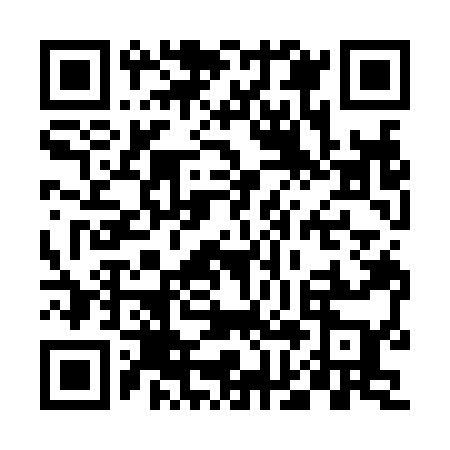 Ramadan times for Council Bluffs, Iowa, USAMon 11 Mar 2024 - Wed 10 Apr 2024High Latitude Method: Angle Based RulePrayer Calculation Method: Islamic Society of North AmericaAsar Calculation Method: ShafiPrayer times provided by https://www.salahtimes.comDateDayFajrSuhurSunriseDhuhrAsrIftarMaghribIsha11Mon6:256:257:411:334:517:267:268:4212Tue6:246:247:391:334:527:277:278:4313Wed6:226:227:381:334:527:297:298:4414Thu6:206:207:361:324:537:307:308:4515Fri6:186:187:341:324:547:317:318:4716Sat6:176:177:331:324:547:327:328:4817Sun6:156:157:311:324:557:337:338:4918Mon6:136:137:291:314:557:347:348:5019Tue6:116:117:271:314:567:357:358:5120Wed6:106:107:261:314:567:367:368:5221Thu6:086:087:241:304:577:377:378:5422Fri6:066:067:221:304:577:387:388:5523Sat6:046:047:211:304:587:407:408:5624Sun6:036:037:191:294:587:417:418:5725Mon6:016:017:171:294:597:427:428:5826Tue5:595:597:161:294:597:437:439:0027Wed5:575:577:141:295:007:447:449:0128Thu5:555:557:121:285:007:457:459:0229Fri5:535:537:111:285:017:467:469:0330Sat5:525:527:091:285:017:477:479:0531Sun5:505:507:071:275:027:487:489:061Mon5:485:487:061:275:027:497:499:072Tue5:465:467:041:275:037:507:509:083Wed5:445:447:021:275:037:517:519:104Thu5:425:427:011:265:037:527:529:115Fri5:415:416:591:265:047:547:549:126Sat5:395:396:571:265:047:557:559:137Sun5:375:376:561:255:057:567:569:158Mon5:355:356:541:255:057:577:579:169Tue5:335:336:531:255:057:587:589:1710Wed5:315:316:511:255:067:597:599:19